 РЕГИСТРАЦИЯ ФИЗКУЛЬТУРНО-СПОРТИВНОГО КЛУБА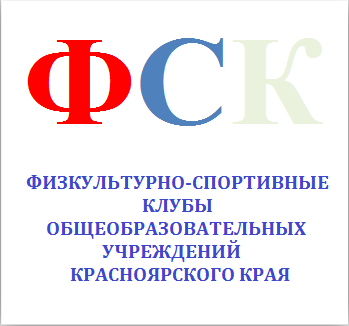 